 Il a été :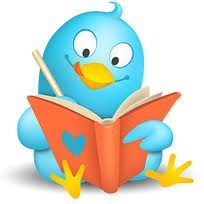 vu par la maîtresse tapé vérifié par la maîtresse mis en ligne Ce tweet est rédigé par : ____________________________Je prépare le texte de mon tweet en mettant un caractère par carreau.Ce tweet est rédigé par : ____________________________Je prépare le texte de mon tweet en mettant un caractère par carreau.Ce tweet est rédigé par : ____________________________Je prépare le texte de mon tweet en mettant un caractère par carreau.Ce tweet est rédigé par : ____________________________Je prépare le texte de mon tweet en mettant un caractère par carreau.Ce tweet est rédigé par : ____________________________Je prépare le texte de mon tweet en mettant un caractère par carreau.Ce tweet est rédigé par : ____________________________Je prépare le texte de mon tweet en mettant un caractère par carreau.Ce tweet est rédigé par : ____________________________Je prépare le texte de mon tweet en mettant un caractère par carreau.Ce tweet est rédigé par : ____________________________Je prépare le texte de mon tweet en mettant un caractère par carreau.Ce tweet est rédigé par : ____________________________Je prépare le texte de mon tweet en mettant un caractère par carreau.Ce tweet est rédigé par : ____________________________Je prépare le texte de mon tweet en mettant un caractère par carreau.Ce tweet est rédigé par : ____________________________Je prépare le texte de mon tweet en mettant un caractère par carreau.Ce tweet est rédigé par : ____________________________Je prépare le texte de mon tweet en mettant un caractère par carreau.Ce tweet est rédigé par : ____________________________Je prépare le texte de mon tweet en mettant un caractère par carreau.Ce tweet est rédigé par : ____________________________Je prépare le texte de mon tweet en mettant un caractère par carreau.Ce tweet est rédigé par : ____________________________Je prépare le texte de mon tweet en mettant un caractère par carreau.Ce tweet est rédigé par : ____________________________Je prépare le texte de mon tweet en mettant un caractère par carreau.Ce tweet est rédigé par : ____________________________Je prépare le texte de mon tweet en mettant un caractère par carreau.Ce tweet est rédigé par : ____________________________Je prépare le texte de mon tweet en mettant un caractère par carreau.Ce tweet est rédigé par : ____________________________Je prépare le texte de mon tweet en mettant un caractère par carreau.Ce tweet est rédigé par : ____________________________Je prépare le texte de mon tweet en mettant un caractère par carreau. Il a été :vu par la maîtresse tapé vérifié par la maîtresse mis en ligne  Il a été :vu par la maîtresse tapé vérifié par la maîtresse mis en ligne  Il a été :vu par la maîtresse tapé vérifié par la maîtresse mis en ligne  Il a été :vu par la maîtresse tapé vérifié par la maîtresse mis en ligne  Il a été :vu par la maîtresse tapé vérifié par la maîtresse mis en ligne  Il a été :vu par la maîtresse tapé vérifié par la maîtresse mis en ligne  Il a été :vu par la maîtresse tapé vérifié par la maîtresse mis en ligne  Il a été :vu par la maîtresse tapé vérifié par la maîtresse mis en ligne Ce tweet est rédigé par : ____________________________Je prépare le texte de mon tweet en mettant un caractère par carreau.Ce tweet est rédigé par : ____________________________Je prépare le texte de mon tweet en mettant un caractère par carreau.Ce tweet est rédigé par : ____________________________Je prépare le texte de mon tweet en mettant un caractère par carreau.Ce tweet est rédigé par : ____________________________Je prépare le texte de mon tweet en mettant un caractère par carreau.Ce tweet est rédigé par : ____________________________Je prépare le texte de mon tweet en mettant un caractère par carreau.Ce tweet est rédigé par : ____________________________Je prépare le texte de mon tweet en mettant un caractère par carreau.Ce tweet est rédigé par : ____________________________Je prépare le texte de mon tweet en mettant un caractère par carreau.Ce tweet est rédigé par : ____________________________Je prépare le texte de mon tweet en mettant un caractère par carreau.Ce tweet est rédigé par : ____________________________Je prépare le texte de mon tweet en mettant un caractère par carreau.Ce tweet est rédigé par : ____________________________Je prépare le texte de mon tweet en mettant un caractère par carreau.Ce tweet est rédigé par : ____________________________Je prépare le texte de mon tweet en mettant un caractère par carreau.Ce tweet est rédigé par : ____________________________Je prépare le texte de mon tweet en mettant un caractère par carreau.Ce tweet est rédigé par : ____________________________Je prépare le texte de mon tweet en mettant un caractère par carreau.Ce tweet est rédigé par : ____________________________Je prépare le texte de mon tweet en mettant un caractère par carreau.Ce tweet est rédigé par : ____________________________Je prépare le texte de mon tweet en mettant un caractère par carreau.Ce tweet est rédigé par : ____________________________Je prépare le texte de mon tweet en mettant un caractère par carreau.Ce tweet est rédigé par : ____________________________Je prépare le texte de mon tweet en mettant un caractère par carreau.Ce tweet est rédigé par : ____________________________Je prépare le texte de mon tweet en mettant un caractère par carreau.Ce tweet est rédigé par : ____________________________Je prépare le texte de mon tweet en mettant un caractère par carreau.Ce tweet est rédigé par : ____________________________Je prépare le texte de mon tweet en mettant un caractère par carreau. Il a été :vu par la maîtresse tapé vérifié par la maîtresse mis en ligne  Il a été :vu par la maîtresse tapé vérifié par la maîtresse mis en ligne  Il a été :vu par la maîtresse tapé vérifié par la maîtresse mis en ligne  Il a été :vu par la maîtresse tapé vérifié par la maîtresse mis en ligne  Il a été :vu par la maîtresse tapé vérifié par la maîtresse mis en ligne  Il a été :vu par la maîtresse tapé vérifié par la maîtresse mis en ligne  Il a été :vu par la maîtresse tapé vérifié par la maîtresse mis en ligne  Il a été :vu par la maîtresse tapé vérifié par la maîtresse mis en ligne Ce tweet est rédigé par : ____________________________Je prépare le texte de mon tweet en mettant un caractère par carreau.Ce tweet est rédigé par : ____________________________Je prépare le texte de mon tweet en mettant un caractère par carreau.Ce tweet est rédigé par : ____________________________Je prépare le texte de mon tweet en mettant un caractère par carreau.Ce tweet est rédigé par : ____________________________Je prépare le texte de mon tweet en mettant un caractère par carreau.Ce tweet est rédigé par : ____________________________Je prépare le texte de mon tweet en mettant un caractère par carreau.Ce tweet est rédigé par : ____________________________Je prépare le texte de mon tweet en mettant un caractère par carreau.Ce tweet est rédigé par : ____________________________Je prépare le texte de mon tweet en mettant un caractère par carreau.Ce tweet est rédigé par : ____________________________Je prépare le texte de mon tweet en mettant un caractère par carreau.Ce tweet est rédigé par : ____________________________Je prépare le texte de mon tweet en mettant un caractère par carreau.Ce tweet est rédigé par : ____________________________Je prépare le texte de mon tweet en mettant un caractère par carreau.Ce tweet est rédigé par : ____________________________Je prépare le texte de mon tweet en mettant un caractère par carreau.Ce tweet est rédigé par : ____________________________Je prépare le texte de mon tweet en mettant un caractère par carreau.Ce tweet est rédigé par : ____________________________Je prépare le texte de mon tweet en mettant un caractère par carreau.Ce tweet est rédigé par : ____________________________Je prépare le texte de mon tweet en mettant un caractère par carreau.Ce tweet est rédigé par : ____________________________Je prépare le texte de mon tweet en mettant un caractère par carreau.Ce tweet est rédigé par : ____________________________Je prépare le texte de mon tweet en mettant un caractère par carreau.Ce tweet est rédigé par : ____________________________Je prépare le texte de mon tweet en mettant un caractère par carreau.Ce tweet est rédigé par : ____________________________Je prépare le texte de mon tweet en mettant un caractère par carreau.Ce tweet est rédigé par : ____________________________Je prépare le texte de mon tweet en mettant un caractère par carreau.Ce tweet est rédigé par : ____________________________Je prépare le texte de mon tweet en mettant un caractère par carreau. Il a été :vu par la maîtresse tapé vérifié par la maîtresse mis en ligne  Il a été :vu par la maîtresse tapé vérifié par la maîtresse mis en ligne  Il a été :vu par la maîtresse tapé vérifié par la maîtresse mis en ligne  Il a été :vu par la maîtresse tapé vérifié par la maîtresse mis en ligne  Il a été :vu par la maîtresse tapé vérifié par la maîtresse mis en ligne  Il a été :vu par la maîtresse tapé vérifié par la maîtresse mis en ligne  Il a été :vu par la maîtresse tapé vérifié par la maîtresse mis en ligne  Il a été :vu par la maîtresse tapé vérifié par la maîtresse mis en ligne Ce tweet est rédigé par : ____________________________Je prépare le texte de mon tweet en mettant un caractère par carreau.Ce tweet est rédigé par : ____________________________Je prépare le texte de mon tweet en mettant un caractère par carreau.Ce tweet est rédigé par : ____________________________Je prépare le texte de mon tweet en mettant un caractère par carreau.Ce tweet est rédigé par : ____________________________Je prépare le texte de mon tweet en mettant un caractère par carreau.Ce tweet est rédigé par : ____________________________Je prépare le texte de mon tweet en mettant un caractère par carreau.Ce tweet est rédigé par : ____________________________Je prépare le texte de mon tweet en mettant un caractère par carreau.Ce tweet est rédigé par : ____________________________Je prépare le texte de mon tweet en mettant un caractère par carreau.Ce tweet est rédigé par : ____________________________Je prépare le texte de mon tweet en mettant un caractère par carreau.Ce tweet est rédigé par : ____________________________Je prépare le texte de mon tweet en mettant un caractère par carreau.Ce tweet est rédigé par : ____________________________Je prépare le texte de mon tweet en mettant un caractère par carreau.Ce tweet est rédigé par : ____________________________Je prépare le texte de mon tweet en mettant un caractère par carreau.Ce tweet est rédigé par : ____________________________Je prépare le texte de mon tweet en mettant un caractère par carreau.Ce tweet est rédigé par : ____________________________Je prépare le texte de mon tweet en mettant un caractère par carreau.Ce tweet est rédigé par : ____________________________Je prépare le texte de mon tweet en mettant un caractère par carreau.Ce tweet est rédigé par : ____________________________Je prépare le texte de mon tweet en mettant un caractère par carreau.Ce tweet est rédigé par : ____________________________Je prépare le texte de mon tweet en mettant un caractère par carreau.Ce tweet est rédigé par : ____________________________Je prépare le texte de mon tweet en mettant un caractère par carreau.Ce tweet est rédigé par : ____________________________Je prépare le texte de mon tweet en mettant un caractère par carreau.Ce tweet est rédigé par : ____________________________Je prépare le texte de mon tweet en mettant un caractère par carreau.Ce tweet est rédigé par : ____________________________Je prépare le texte de mon tweet en mettant un caractère par carreau. Il a été :vu par la maîtresse tapé vérifié par la maîtresse mis en ligne  Il a été :vu par la maîtresse tapé vérifié par la maîtresse mis en ligne  Il a été :vu par la maîtresse tapé vérifié par la maîtresse mis en ligne  Il a été :vu par la maîtresse tapé vérifié par la maîtresse mis en ligne  Il a été :vu par la maîtresse tapé vérifié par la maîtresse mis en ligne  Il a été :vu par la maîtresse tapé vérifié par la maîtresse mis en ligne  Il a été :vu par la maîtresse tapé vérifié par la maîtresse mis en ligne 